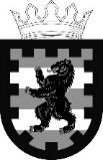 	РЕСПУБЛИКА КАРЕЛИЯ	АДМИНИСТРАЦИЯ ПРИОНЕЖСКОГО МУНИЦИПАЛЬНОГО РАЙОНАПОСТАНОВЛЕНИЕ«18» мая 2023 года	№ 474В целях повышения эффективности бюджетных расходов, совершенствования программно-целевых методов бюджетного планирования в соответствии с Порядком разработки, реализации и оценки эффективности муниципальных программ Прионежского муниципального района, утвержденным постановлением Администрации Прионежского муниципального района от 16.10.2014 года № 2361, на основании Решения LXII (62) сессии Совета Прионежского муниципального района от 11 мая 2023 года № 2 «О внесении изменений в Решение LVIII (58) сессии Совета Прионежского муниципального района от 20 декабря 2022 года № 1 «О бюджете Прионежского муниципального района на 2023 год и на плановый период 2024 и 2025 годов», Администрация Прионежского муниципального районаПОСТАНОВЛЯЕТ:1. Внести изменения в муниципальную программу «Эффективное управление муниципальными финансами в Прионежском муниципальном районе» (далее - муниципальная программа), утвержденную постановлением Администрации Прионежского муниципального района от 22 февраля 2023 года № 149:1.1. Пункт «Финансовое обеспечение муниципальной программы» Паспорта Муниципальной программы читать в новой редакции:1.2. Пункт «Объем финансового обеспечения подпрограммы» Паспорта подпрограммы 1 «Управление муниципальным долгом Прионежского муниципального района» читать в новой редакции:1.3. Пункт «Объем финансового обеспечения подпрограммы» Паспорта подпрограммы 2 «Содействие сбалансированному и устойчивому исполнению местных бюджетов, повышение качества управления муниципальными финансами» читать в новой редакции:1.4. Пункт «Объем финансового обеспечения подпрограммы» Паспорта подпрограммы 3 «Организация формирования и исполнения бюджета Прионежского муниципального района и составление бюджетной отчетности» читать в новой редакции:1.5. Приложения 4, 5 изложить в новой редакции, согласно приложениям 1, 2 соответственно к настоящему постановлению.2. Настоящее Постановление подлежит опубликованию (обнародованию) на официальном сайте Прионежского муниципального района.3. Контроль за исполнением настоящего постановления возложить на начальника Финансового управления Прионежского муниципального района.Глава АдминистрацииПрионежского муниципального района	Г.Н. ШеметДело-1, Финансовое управление ПМР- 1, Отдел экономики- 1.О внесении изменений в муниципальную программу «Эффективное управление муниципальными финансами в Прионежском муниципальном районе»Финансовое обеспечение муниципальной программы ГодВсего,В том числеВ том числеФинансовое обеспечение муниципальной программы Годтыс. рублейза счет средств бюджета Прионежского муниципального районаза счет целевых безвозмездных поступлений в бюджет Прионежского муниципального районаФинансовое обеспечение муниципальной программы 202365 509,862 175,83 334,0Финансовое обеспечение муниципальной программы 202456 743,653 409,63 334,0Финансовое обеспечение муниципальной программы 202556 884,353 550,33 334,0Финансовое обеспечение муниципальной программы 20260,00,00,0Финансовое обеспечение муниципальной программы 20270,00,00,0Финансовое обеспечение муниципальной программы 20280,00,00,0Финансовое обеспечение муниципальной программы 20290,00,00,0Финансовое обеспечение муниципальной программы 20300,00,00,0Финансовое обеспечение муниципальной программы Итого179 137,7169 135,710 002,0Объем финансового обеспечение подпрограммыГодВсего,В том числеВ том числеОбъем финансового обеспечение подпрограммыГодтыс. рублейза счет средств бюджета Прионежского муниципального районаза счет целевых безвозмездных поступлений в бюджет Прионежского муниципального районаОбъем финансового обеспечение подпрограммы20231 020,001 020,00,0Объем финансового обеспечение подпрограммы202420,0020,00,0Объем финансового обеспечение подпрограммы202520,0020,00,0Объем финансового обеспечение подпрограммы20260,000,00,0Объем финансового обеспечение подпрограммы20270,000,00,0Объем финансового обеспечение подпрограммы20280,000,00,0Объем финансового обеспечение подпрограммы20290,000,00,0Объем финансового обеспечение подпрограммы20300,000,00,0Объем финансового обеспечение подпрограммыИтого1 060,01 060,00,0Объем финансового обеспечение подпрограммыГодВсего,В том числеВ том числеОбъем финансового обеспечение подпрограммыГодтыс. рублейза счет средств бюджета Прионежского муниципального районаза счет целевых безвозмездных поступлений в бюджет Прионежского муниципального районаОбъем финансового обеспечение подпрограммы202318 176,014 842,03 334,0Объем финансового обеспечение подпрограммы202413 834,010 500,03 334,0Объем финансового обеспечение подпрограммы202513 834,010 500,03 334,0Объем финансового обеспечение подпрограммы20260,00,00,0Объем финансового обеспечение подпрограммы20270,00,00,0Объем финансового обеспечение подпрограммы20280,00,00,0Объем финансового обеспечение подпрограммы20290,00,00,0Объем финансового обеспечение подпрограммы20300,00,00,0Объем финансового обеспечение подпрограммыИтого45 844,0035 842,0010 002,00Объем финансового обеспечение подпрограммыГодВсего,В том числеВ том числеОбъем финансового обеспечение подпрограммыГодтыс. рублейза счет средств бюджета Прионежского муниципального районаза счет целевых безвозмездных поступлений в бюджет Прионежского муниципального районаОбъем финансового обеспечение подпрограммы202346 313,846 313,80,0Объем финансового обеспечение подпрограммы202442 889,642 889,60,0Объем финансового обеспечение подпрограммы202543 030,343 030,30,0Объем финансового обеспечение подпрограммы20260,00,00,0Объем финансового обеспечение подпрограммы20270,00,00,0Объем финансового обеспечение подпрограммы20280,00,00,0Объем финансового обеспечение подпрограммы20290,00,00,0Объем финансового обеспечение подпрограммы20300,00,00,0Объем финансового обеспечение подпрограммыИтого132 233,7132 233,70,0